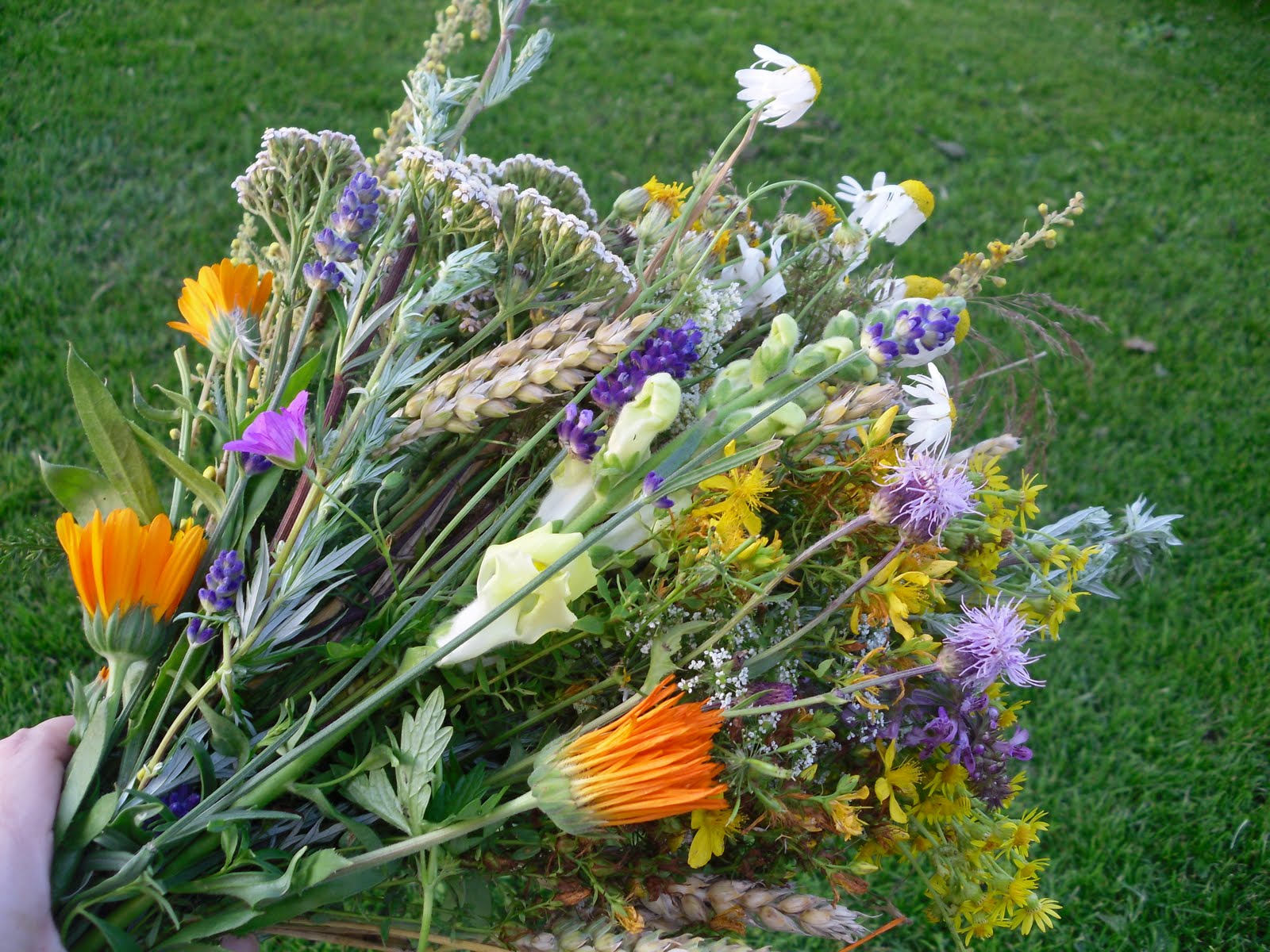 Regulamin konkursu Bukiet z ziół na II Lubelskie Święto Ziół „Na zielarskim szlaku”ORGANIZATORZYOrganizatorem konkursu jest Gmina Abramów.DATA I MIEJSCE ROZSTRZYGNIĘCIA KONKURSU:Prezentacja konkursowa i degustacja potraw odbędzie się w dniu 21 sierpnia 2016 r. w godzinach od 1400 do 1630 podczas II Lubelskiego Święta Ziół „Na zielarskim szlaku”. Tego samego dnia nastąpi rozstrzygnięcie konkursu około godziny 1700.CEL KONKURSU:promocja, kultywowanie, zachowanie i popularyzowanie polskiej tradycji święcenia bukietów z wykorzystaniem regionalnych ziół, aktywizacja Kół Gospodyń Wiejskich i mieszkańców, wymiana doświadczeń dotyczących odmian ziół i ich występowania w regionie,budowa więzi wewnątrz społeczności lokalnych,ADRESACI KONKURSU:Konkurs adresowany jest do członkiń Kół Gospodyń Wiejskich, stowarzyszeń oraz osób fizycznych.WARUNKI UCZESTNICTWA:Przystąpienie do konkursu następuje poprzez zapoznanie się z regulaminem konkursu oraz wypełnienie i dostarczenie do siedziby Organizatora w Abramowie, formularza zgłoszeniowego osobiście, drogą pocztową lub pocztą elektroniczną na następujący adres e-mail: gmina@abramow.pl  w terminie do 17 sierpnia 2016 r.Uczestnicy konkursu są zobowiązani do dostarczenia wcześniej przygotowanych bukietów na miejsce oficjalnego rozstrzygnięcia konkursu. Do udziału w konkursie zostaną dopuszczone bukiety, które posiadają związek z regionem i są wyrobami wytworzonymi z wykorzystaniem w znacznej części surowców występujących na terenie Regionu Lubelskiego. OCENA PRAC:Przedmiotem Konkursu jest bukiet, który – przygotowany zgodnie z tradycją – powinien zawierać dużą ilość miejscowych ziół, kwiatów charakterystycznych dla wiejskich ogródków oraz takich roślin, które zwyczajowo były wykorzystywane w regionie, z którego pochodzi uczestnik konkursu, z wyłączeniem roślin trujących.Bukiet powinien mieć tradycyjną formę, bez dodatkowych ozdób i sztucznych elementów. Nie będą oceniane kompozycje współczesne, kwiatowe, ozdobne bukiety. Oceny dokona Komisja Konkursowa powołana przez Organizatora. Najważniejsze kryteria oceny: - forma bukietu, zgodną z tradycją ludową,- ilość i różnorodność ziół i roślin zawartych w bukiecie.Decyzje komisji konkursowej są ostateczne i nie przysługuje od nich odwołanie. Z posiedzenia komisji konkursowej zostanie sporządzony protokół. Uczestnicy przygotowują konkursowe bukiety na własny koszt. NAGRODY:Komisja konkursowa przyzna następujące nagrody: Za zajęcie I miejscaZa zajęcie II miejscaZa zajęcie III miejscaPozostali uczestnicy konkursu otrzymają drobne upominki rzeczowe.POSTANOWIENIA KOŃCOWE:1. Organizator zastrzega sobie prawo do opublikowania imion, nazwisk, zdjęć oraz informacji 
o zwycięzcach i uczestnikach konkursu. 2. Organizator konkursu zastrzega sobie prawo do zamieszczania informacji w swoich materiałach i kampaniach promocyjnych. 3. Poprzez przystąpienie do konkursu uczestnicy wyrażają zgodę na warunki zawarte w regulaminie. 4. Niniejszy regulamin jest jedynym określającym zasady konkursu. 5. Regulamin konkursu udostępniony jest do wglądu w siedzibie organizatora, a także na stronie internetowej www.abramow.pl 6. Wszystkie kwestie, których nie obejmuje niniejszy regulamin ustala organizator. KONTAKTDodatkowe informacje udzielane są pod numerem telefonu 81 8525016 za pośrednictwem poczty elektronicznej pod adresem e – mail: gmina@abramow.plOsobą do kontaktu w sprawie konkursu jest Michał Rola.Zapraszamy do udziału i życzymy wielu wspaniałych pomysłów